                           Energía Solar.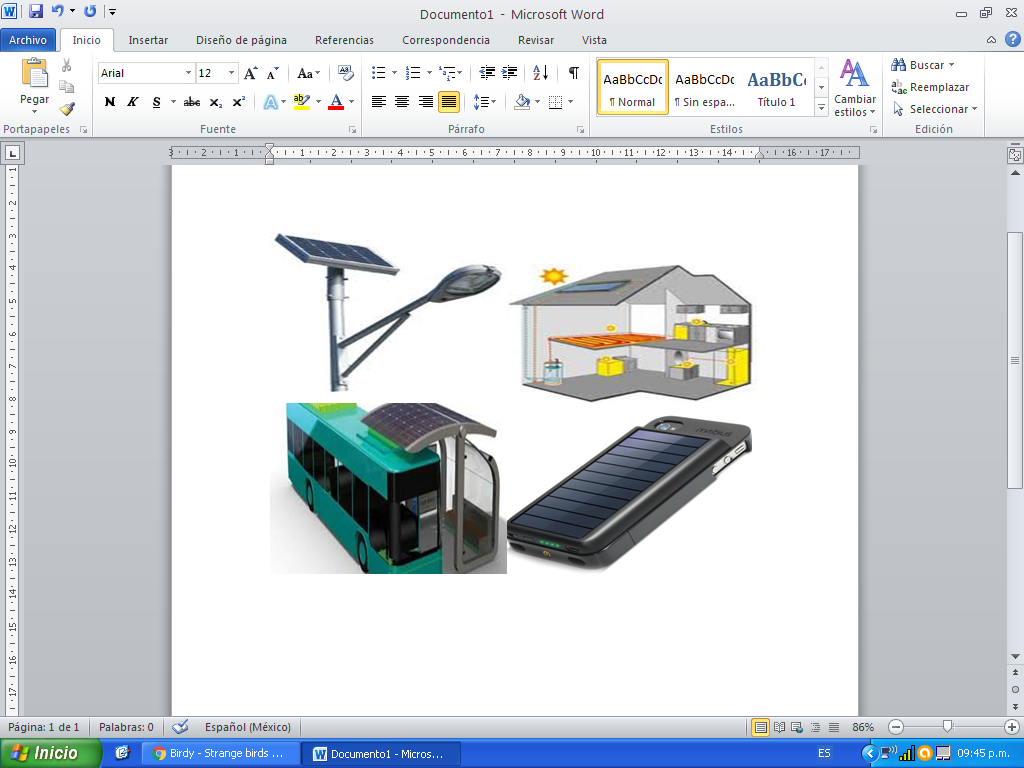 